PROGRAMA DE DISCIPLINA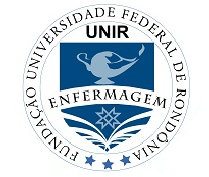 FUNDAÇÃO UNIVERSIDADE FEDERAL DE RONDÔNIADEPARTAMENTO DE ENFERMAGEMRenovação de Reconhecimento: Portaria n.º 1, de 6 de janeiro de 2012E-mail: denf@unir.brCampus Porto Velho/RO. BR 364, km 9,5. CEP 78.900.000. Fone (69) 2182-2113Disciplina: Estatística aplicada à saúdeCódigo: N. de alunos: 30 estudantesCarga horária: 60hT:60hP: 0hPré-requisitos: Créditos:T: 4P: 0Docente: Dra. Priscilla Perez da Silva Pereira Turma: 4º período Semestre Letivo: 202312Semestre de Ensino: 2023/2EmentaNoções básicas de Estatística. Séries e gráficos estatísticos. Distribuições de frequências. Medidas de tendência central. Medidas de dispersão. Medidas separatrizes. Análise de Assimetria. Noções de amostragem e inferência. Testes estatísticos.Objetivos EspecíficosUtilizar ferramentas da estatística descritiva para interpretar, analisar e sintetizar dados estatísticos com vistas à compreensão de contextos diversos.Conteúdo ProgramáticoUnidade 1. O papel da Estatística na Saúde 1.1 A utilização da Estatística para tomada de decisões.1.2 Variáveis quantitativas e qualitativas e os níveis de mensuração. 1.3 População e amostra - conceitos1.4 Amostragem e tamanho de amostra – técnica Unidade 2. Estatística Descritiva 2.1 Organização e apresentação de variáveis qualitativas: formas tabular e gráfica. 2.2 Tipos de frequência. 2.3 Organização e apresentação de variáveis quantitativas: medidas de posição, dispersão e assimetria; distribuição de frequência, tabelas e gráficos.Unidade 3. Inferência estatística3.1 Teste de hipóteses. 3.2 Tipos de erro. 3.3 Principais testes paramétricos e não paramétricos.3.4 Principais medidas epidemiológicas (RR, OR, RP, incidência e prevalência).Unidade 4. Correlação, regressão linear e análise multivariada4.1 Correlação e regressão linear simples. 4.2 Regressão linear múltipla. 4.3 Regressão logística. MÉTODOS DE ENSINO-APRENDIZAGEM:Aulas expositivas, aulas dialogadas, aulas práticas, exercícios práticos individuais, trabalho em grupo e avaliação da disciplina.Uso de softwares e aplicativos gerais e específicos para análise de dados. As aulas serão realizadas no laboratório de informática. PROCEDIMENTOS DE AVALIAÇÃOA avaliação será processual, contínua e participativa, por meio de instrumentos de avaliação formativa e somativa. Prova teórica (PT) - valor total 10 pontosEnvio de tarefas individuais  práticas (TA1 e TA2) – Tarefa 1 valor total 5 pontos; Tarefa 2 valor total 5 pontosTrabalho em grupo (TG) - valor 10 pontos (interpretação de artigos científicos seguindo o roteiros de perguntas disponibilizados no dia do encontro).Média Final: PT (10) + TA1 (5) + TA2 (5) + TG (10)                                                         3*Observação: frequência e assiduidade mínimas para aprovação na disciplina é de 75% da carga horária total da disciplina, de acordo com a Resolução n.338/CONSEA/2021. Nota mínima para aprovação: 6,0 (seis pontos)CARGA HORÁRIA DOCENTE: 3 horas semanais, 60 horas no total.BibliografiaBIBLIOGRAFIA BÁSICABUSSAB, W. O.; MORETTIN, P. A. Estatística básica. 6. ed. São Paulo: Saraiva, 2009.CRESPO, A. A. Estatística fácil. 19. ed. São Paulo: Saraiva, 2009.FONSECA, J. S.; MARTINS, G. A. Curso de estatística. 6. ed. 12. reimpr. São Paulo: Atlas, 2009.BIBLIOGRAFIA COMPLEMENTARBUSSAB, B. H.; BUSSAB, W. O. Elementos de amostragem. São Paulo: Blucher, 2005.CARVALHO, S. Estatística básica: teoria e 150 questões. 2. ed. Rio de Janeiro: Elsevier, 2006.PINHEIRO, J. I. D. et al. Estatística básica: a arte de trabalhar com dados. Rio de Janeiro: Elsevier, 2009.VIEIRA, S. Introdução à bioestatística. 4. ed. Rio de Janeiro: Elsevier, 2008. TRIOLA, M. F. Introdução à estatística. 10. ed. Rio de Janeiro: LTC, 2008.